Wayne State University C2 Pipeline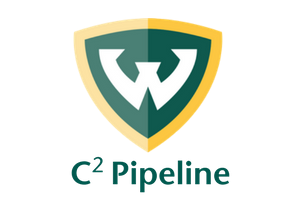 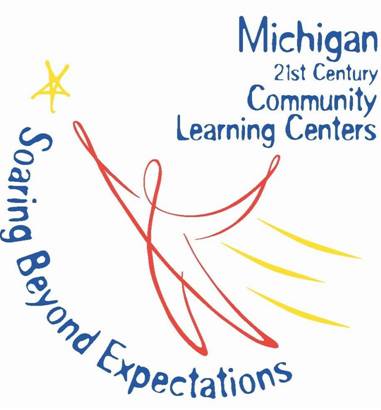 Compliance Observation FormPY 2023-2024Site:Site Coordinator:Date Observed:# of Staff:# of students observed:# of students registered:# of MOUs:Activities Observed:___________________________________________________________			_____________Signature of Observer										TitleC2 PipelineOrganizational RequirementsObservedNot ObservedEach staff member has completed the following grant-requirements: TB skin test, DHS clearance, Livescan fingerprintingStaff Name:TB skin testDHS clearanceLivescan fingerprintingStaff Name:TB skin testDHS clearanceLivescan fingerprintingStaff Name:TB skin testDHS clearanceLivescan fingerprintingStaff has completed CPR/First Aid training and their certificate is still validStaff has completed their Cornerstone evaluations in AcademicaStaff has a Professional Development log for the 23/24 program yearStaff has completed the following mandatory trainings: 8 hours of orientation, Bloodborne Pathogens, PQA basics, BSA Youth Protection Training, Title IXNotes:EZReportsObservedNot ObservedAll registered students (active + dropped) have UICsAll registered students (active + dropped) have parent/guardian contact infoAll registered students (active + dropped) have notes regarding some of the following topics: attendance, academics, behaviors, recruitment, etc.Dinner/Homework Help is one session (60 minutes long)SEL/Leadership Development is one session (30 minutes long)There are clubs (career pathways or social clubs) daily (60 minutes long)Each activity has a descriptionSite staff are listed in EZReportsAttendance is taken dailyAttendance has been certified by the 1st of the month (internal requirement) and submitted by the 10th of each month (MSU requirement)Healthy and Safe EnvironmentObservedNot ObservedVisitor/Volunteer sign-in sheet presentStudent sign-in/sign-out sheet present and utilized during programmingA system is in place to prevent unauthorized individuals from taking students from the programPhysical environment is safe, clean, and free of health hazardsProgram space and furniture accommodate the activities offeredEmergency procedures clearly postedEmergency plans are reviewed and a written log is maintained of the following drills:At least one fire drill quarterlyAt least two tornado drills between the months of March through NovemberA procedure for emergency communication with families (e.g. phone trees, text messages, emails, web postings, Remind/WhatsApp, and cell phone usage) is established and communication with program participantsStaff members are trained in accident prevention (bloodborne pathogens) and in plans for emergenciesFirst Aid kit presentLand-line phone is available at all timesThere are always two staff members present during program hours (youth are adequately supervised)There is adequate storage space (i.e. things have a designated space and are located within C2 Pipeline areas) that is safe and secureAn inventory has been completed of supplies and technologyHealthy food and drinks are provided according to the Child and Adult Food Care Program (CACFP)A “Justice for All” poster is visible where students eatDrinking water is readily available at all timesFood storage and preparation standards are maintained by CACFP and licensing rulesFood is not used as a reward or a punishmentStaff members site and discuss the health benefits of meal components with students during meal timeStaff members do not bring in/consume personal food or beverages in front of studentsField trip forms (including student permission slips, payment receipts, transportation, etc.) are kept in a secure locationField trip transportation is arranged with the knowledge and consent of parents/guardians and follows transportation rules for school field trips as listen in the Licensing Rules for Child Care CentersSupportive EnvironmentObservedNot ObservedStaff provides a welcoming atmosphere, including greeting students by name when arriving to programming and positively engaging with students during programmingStaff provide a safe, respectful environment where children and youth (as well as their families) may interact in positive waysClear expectations are established cooperatively with program participants and are posted so that they can be maintained consistentlyStaff interact/engage effectively with youth throughout the programStaff relate to youth in a positive manner with encouragement and active listeningStaff uses youth-center approaches to reframe conflict in a calm mannerStaff promote psychological and emotional safety at all timesStaff support youth in building new skillsStaff promote supportive peer interactions by encouraging collaboration, teamwork, and positive communicationA monthly activity calendar is posted, visible to everyone in the program spaceA daily activity schedule is posted, visible to everyone in the program spaceSession flow is planned and adequately followedActivities support active youth engagementMultiple systems are in place for families to be involved and to provide input regarding policies, procedures, curriculum, etc., including evidence of the following:A site advisory board that meets a minimum of once every two monthsA family open house night in the month of SeptemberA Lights On! Family event in the month of OctoberA log of parent/guardian contacts exists in EZReports for each registered studentMultiple systems are in place to maintain communication with familiesInteractionObservedNot ObservedMaterials and photographs displayed reflect a wide variety of family backgrounds and interests of students, including cultural diversityEvidence if student involvement in planning (activities and lesson plans)Youth have opportunities to develop a sense of belongingYouth have opportunities to participate in small groupsYouth have opportunities to act as group facilitators and mentorsYouth have opportunities to present to the entire programYouth have opportunities to partner with adultsEngagementObservedNot ObservedThere is an active Youth Action Council on site, with meetings occurring at least once every other week (beginning no later than October 1, 2023)There is an active Advisory Committee on site, with the first meeting occurring no later than October 1, 2023Youth have opportunities to set goals and make plansYouth have opportunities to make choices based on their interests (choosing the activities offered, choosing between two activities occurring at the same time, etc.)Youth have opportunities to reflectStaff give youth many opportunities to carry out and evaluate their own activitiesThere are opportunities for children and youth to participate and develop connections of program activitiesStudents are appropriately involved in decision making and the planning, management, evaluation, implementation and improvement of the programC2 Pipeline BindersObservedNot ObservedStudent Registration Forms, organized into two alphabetical tabs:Active studentsDropped studentsStudent AttendanceLesson PlansStaff MeetingsPayrollField TripsProfessional DevelopmentMDE ComplianceVisitor/Volunteer LogProgramming Notes, Final Thoughts and Next StepsProgram Activities Observed (title, start time, end time)Student Engagement Notes:Staff Engagement Notes:Student-Staff Interaction Notes:Final Thoughts:Next Steps: